ScheikundeExamenprogramma 2019/2020Scheikunde is het vak dat zich bezighoudt met het bestuderen van het stoffen en de veranderingen die stoffen kunnen ondergaan. In klas drie hebben de leerlingen basiskennis scheikunde gekregen. In klas vier, worden ze klaargestoomd voor het examen. Dit betekent dat we dieper in zullen gaan op de kennis en vaardigheden die nodig zijn voor deze wetenschap. Gedurende het examenjaar zullen de leerlingen drie School Examens maken en één Centraal Schriftelijk Eindexamen. Hierbij telt elk School Examen even zwaar en vormt aldus één derde deel van het eerste helft van het eindcijfer. School Examen 1: Elementaire scheikundeSchool Examen 2: RekenvaardighedenSchool Examen 3: Toegepaste scheikundeDrie Schriftelijke School Examens			50%  eindcijferÉén Centraal Schriftelijk Eindexamen		50%  eindcijferSchoolexamen 1 (S.E. 1):De hoofdstukken die de leerlingen moeten voorbereiden voor hun eerste schoolexamen zijn:Hoofdstuk 1: Stoffen en deeltjes 	1.1 t/m 1.5 + 1.6 alleen blz. 33 Hoofdstuk 2: Chemische reacties 	Alles, behalve 2.4.  Hoofdstuk 3: Verbrandingen 	Alles, behalve 3.3Hoofdstuk 4: Mengen en Scheiden 	Alles, behalve 4.3: Oplossen,moleculaire stoffen, zouten, p 106Waarneming en Conclusie vragenHet eerste schoolexamen zal vallen op donderdag 31 okt. 2019 (10:30 – 12:00u).Schoolexamen 2 (S.E. 2): De hoofdstukken die de leerlingen moeten voorbereiden voor hun tweede schoolexamen zijn:Hoofdstuk 1: Elementen en verbindingen 		1.5, 1.6 en 1.7Hoofdstuk 2: Massaverhoudingen 			Alleen 2.4 Hoofdstuk 3: Rekenen aan verbrandingsreacties 	Alleen 3.3Hoofdstuk 4: Oplossen, moleculaire stoffen,	Alleen 4.3zouten + p 106Hoofdstuk 5: Zouten					AllesHoofdstuk 6: Zuren en Basen 			Alles+ Mac Waarde Het tweede schoolexamen (theorie) zal vallen op donderdag 30 jan. 2020 (8:30 – 10:00u).Schoolexamen 3 (S.E.3):De hoofdstukken die de leerlingen moeten voorbereiden voor hun derde schoolexamen zijn:Hoofdstuk 7: Water reinigen		AllesHoofdstuk 8: Materialen 			AllesHoofdstuk 9: Koolstofchemie		Alles+ Mac waardeWaarneming en Conclusie vragenHet derde schoolonderzoek zal vallen op vrijdag 3 apr. 2020 (10:30 – 12:00u).Centraal examen (C.E.):Voor het examen Scheikunde moeten de leerlingen voor het schooljaar 2019-2020, de stof dat behandeld is in SE1, SE2 en SE3 voorbereiden. De onderwerpen zijn dus:Hoofdstuk 1: Stoffen en deeltjes 	 Hoofdstuk 2: Chemische reacties 	 Hoofdstuk 3: Verbrandingen 	Hoofdstuk 4: Mengen en Scheiden 	Hoofdstuk 5: ZoutenHoofdstuk 6: Zuren en Basen 			 Hoofdstuk 7: Water reinigen		Hoofdstuk 8: Materialen 			Hoofdstuk 9: Koolstofchemie		Mac waardeWaarneming en Conclusie vragenHet schriftelijk examen voor het vak Scheikunde zal vallen op maandag 18 mei 2020 tussen 7:30 tot 10:00u. Heel veel plezier en succes toegewenst in dit schooljaar.Juffrouw GMColegio San Antonio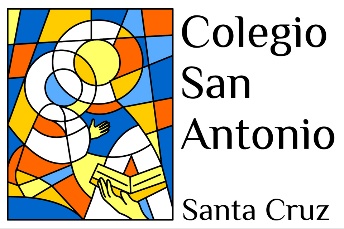 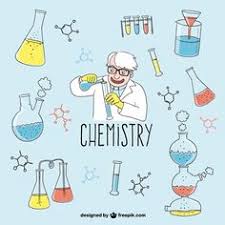 